Publicado en Madrid  el 23/01/2020 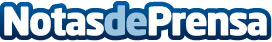 Panda Security aconseja qué hacer con las apps que no cumplen la ley de protección de datosHace unos días Twitter suspendió a la app Grindr de su plataforma publicitaria, porque un estudio de la asociación de consumidores de Noruega indica que la aplicación de citas entre gays no cumple con la normativa de protección de datosDatos de contacto:Luis Núñez667574131Nota de prensa publicada en: https://www.notasdeprensa.es/panda-security-aconseja-que-hacer-con-las-apps Categorias: Internacional Nacional Derecho Marketing E-Commerce Ciberseguridad Dispositivos móviles http://www.notasdeprensa.es